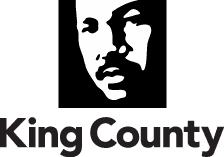 DATE:  July 6, 2022	Attached, you will find a memorandum of agreement for:If you have any questions please contact me at 263-2898.TO:Dow Constantine, King County ExecutiveFM:Megan Pedersen, Director, Office of Labor RelationsRE:Labor Relations Legislative Transmittal Package:King County Corrections Guild [295/Q2]Contract:King County Corrections Guild [295/Q2]Agreement: Memorandum of Agreement:  Lateral Corrections Officer Recruitment Incentive – Leave Grant Upon Hire (295U0822) Negotiator:Diana JoyDocument Codes:295U0822Approved:Megan PedersenDirector, Office of Labor RelationsDate